igus, a Cologne-based plastics company, passes the one billion sales mark as Carnival begins11/11 traditionally marks the start of Carnival in Cologne. There is twice as much reason to be happy this year because on 11/11/2022, igus, a Cologne-based industrial company and plastics specialist, reached the one billion mark in sales for the first time.One billion euros in sales: this target, which igus, a Cologne-based plastics company, set for the first time in 2020, has now been achieved just two years later despite the Corona pandemic - just in time for the Cologne Carnival to start on 11/11. "Amazing, but true: it was on this exact day that we, a Cologne-based family business, reached one billion in sales," says igus CEO Frank Blase, who was also born in Cologne. And igus has already identified its next goals: it wants its own production to become climate-neutral by 2025, and serve one million active customers by 2030.From a Cologne garage to the worldFor igus, it all began in a garage. In 1964, Margret and Günter Blase founded igus. The couple won over their first customer with the words "Give me your most difficult injection-moulded part, and I'll find a solution," laying the foundation for the company's success. Today, igus serves around 188,000 customers from over 50 industries worldwide, and employs over 4,500 people at 31 locations. Its guiding principle is "improve what moves", driving igus to improve movement worldwide by means of motion plastics. "We dream of a lubrication-free world," says Blase.Caption: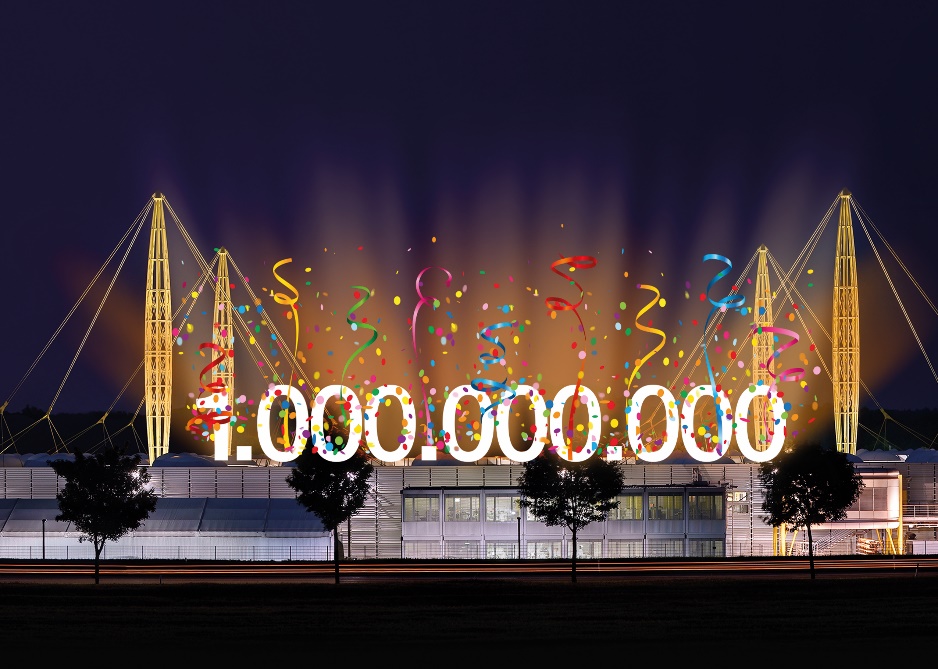 Picture PM6922-1A reason to celebrate: igus achieved sales of one billion euros for the first time - just in time for the start of Carnival on 11/11. (Source: igus GmbH)PRESS CONTACT:Alexa Heinzelmann		Head of International Marketingigus® GmbH	Spicher Str. 1a	51147 Cologne	Tel. 0 22 03 / 96 49-7272aheinzelmann@igus.net		www.igus.eu/pressABOUT IGUS:igus GmbH develops and produces motion plastics. These lubrication-free, high-performance polymers improve technology and reduce costs wherever things move. In energy supplies, highly flexible cables, plain and linear bearings as well as lead screw technology made of tribo-polymers, igus is the worldwide market leader. The family-run company based in Cologne, Germany, is represented in 31 countries and employs 4,900 people across the globe. In 2021, igus generated a turnover of €961 million. Research in the industry's largest test laboratories constantly yields innovations and more security for users. 234,000 articles are available from stock and the service life can be calculated online. In recent years, the company has expanded by creating internal startups, e.g. for ball bearings, robot drives, 3D printing, the RBTX platform for Lean Robotics and intelligent "smart plastics" for Industry 4.0. Among the most important environmental investments are the "chainge" programme – recycling of used e-chains - and the participation in an enterprise that produces oil from plastic waste.The terms "igus", “Apiro”, "chainflex", "CFRIP", "conprotect", "CTD", “drygear”, "drylin", "dry-tech", "dryspin", "easy chain", "e-chain", "e-chain systems", "e-ketten", "e-kettensysteme", "e-skin", "e-spool”, "flizz", “ibow”, “igear”, "iglidur", "igubal", “kineKIT”, "manus", "motion plastics", "pikchain", "plastics for longer life", "readychain", "readycable", “ReBeL”, "speedigus", "tribofilament“, "triflex", "robolink", “xirodur”, and "xiros" are protected by trademark laws in the Federal Republic of Germany and internationally, where applicable. 